T.C.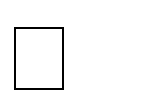 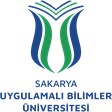 SAKARYA UYGULAMALARI BİLİMLER ÜNİVERSİTESİ TURİZM FAKÜLTESİ23) ÖĞRENCİLERİN BURS İŞLEMLERİÖĞRENCİ BURS İŞLEMİNİ BAŞLAT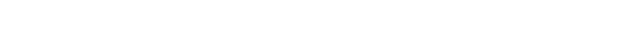 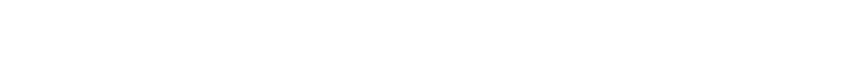 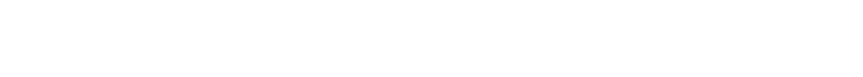 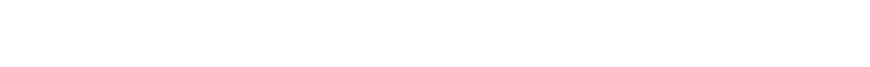 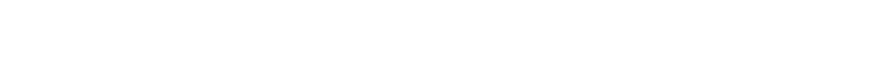 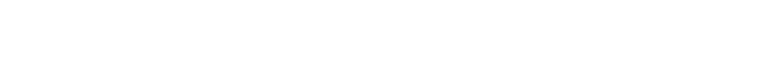 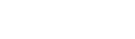 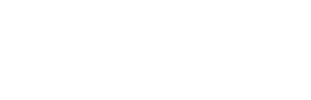 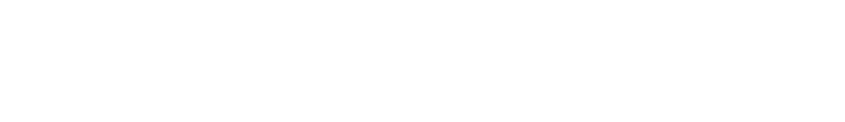 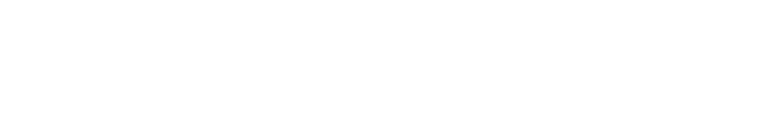 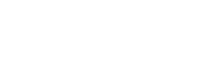 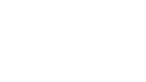 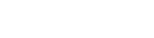 Kurumlardan Gelen Burs Kontenjanları ve Burs İle İlgili Bilgiler Öğrencilere Duyurulur.Dekanlık tarafından Burs Komisyonu Oluşturulur.Öğrenciler Burs Başvurularını İstenen Evraklar ile BirlikteBölüm Sekreterliklerine Yapar.Burs Komisyonunca belirlenen ve İlan Edilen Günde Öğrenciler Mülakatla Değerlendirilir.Öğrenci Burs Almaya Uygun mu?HAYIRTalep Reddedilir.EVETBurs Komisyonunca Burs Kazanan Öğrenciler Belirlenir ve İlan Edilir.Belgeler Tamamlanarak Tutulan Bir Tutanakla Beraber Burs Kazanan Öğrenciler Sağlık Kültür ve Spor Dairesi Başkanlığına İletilir.Sağlık Kültür ve Spor Dairesi Başkanlığınca Burs Alacak Öğrencilerin İsimleri Burs Verecek Kurumlara BildirilirİŞLEM SONUSÜREÇ ADIÖğrencilerin Burs SüreciÖğrencilerin Burs SüreciÖğrencilerin Burs SüreciSÜREÇ NO23TARİH01.01.2024SÜRECİN SORUMLUSUBurs KomisyonuBurs KomisyonuBurs KomisyonuSÜREÇ ORGANİZASYON İLİŞKİSİBurs Komisyonu, Öğrenci, Sağlık Kültür ve Spor Daire Başkanı,Burs Komisyonu, Öğrenci, Sağlık Kültür ve Spor Daire Başkanı,Burs Komisyonu, Öğrenci, Sağlık Kültür ve Spor Daire Başkanı,ÜST SÜRECİEğitim-Öğretim SüreciEğitim-Öğretim SüreciEğitim-Öğretim SüreciSÜRECİN AMACIEkonomik Desteğe İhtiyacı Olan Öğrencilerim Belirlenip Burs Veren Kurumlar Tarafından Desteklenmesini Sağlamak.Ekonomik Desteğe İhtiyacı Olan Öğrencilerim Belirlenip Burs Veren Kurumlar Tarafından Desteklenmesini Sağlamak.Ekonomik Desteğe İhtiyacı Olan Öğrencilerim Belirlenip Burs Veren Kurumlar Tarafından Desteklenmesini Sağlamak.SÜRECİN SINIRLARISelçuk Üniversitesi Akademik Yılı GüzDöneminde Burs Veren Kurumlardan Gelen Burs Kontenjanlarına Bağlı Olarak Öğrenciler Belirlenip, Bursun Sağlanması ile Biter.Selçuk Üniversitesi Akademik Yılı GüzDöneminde Burs Veren Kurumlardan Gelen Burs Kontenjanlarına Bağlı Olarak Öğrenciler Belirlenip, Bursun Sağlanması ile Biter.Selçuk Üniversitesi Akademik Yılı GüzDöneminde Burs Veren Kurumlardan Gelen Burs Kontenjanlarına Bağlı Olarak Öğrenciler Belirlenip, Bursun Sağlanması ile Biter.SÜREÇ ADIMLARIKurumlardan Gelen Burs Kontenjanı ve Öğrenci Niteliklerini Belirtilen İlanlar Öğrencilere Duyurulur.Belirlenen Gün ve Saatte Burs Komisyonu Tarafından Başvurular Mülakatla Değerlendirilir.Burs Hak Kazanan Öğrenciler İlan Edilir.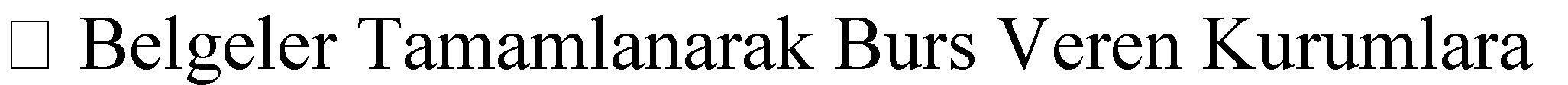 Öğrenciler Bildirilir.Kurumlardan Gelen Burs Kontenjanı ve Öğrenci Niteliklerini Belirtilen İlanlar Öğrencilere Duyurulur.Belirlenen Gün ve Saatte Burs Komisyonu Tarafından Başvurular Mülakatla Değerlendirilir.Burs Hak Kazanan Öğrenciler İlan Edilir.Öğrenciler Bildirilir.Kurumlardan Gelen Burs Kontenjanı ve Öğrenci Niteliklerini Belirtilen İlanlar Öğrencilere Duyurulur.Belirlenen Gün ve Saatte Burs Komisyonu Tarafından Başvurular Mülakatla Değerlendirilir.Burs Hak Kazanan Öğrenciler İlan Edilir.Öğrenciler Bildirilir.SÜREÇ PERFORMANS GÖSTERGELERİPerformans GöstergesiPerformans GöstergesiPerformans GöstergesiSÜREÇ PERFORMANS GÖSTERGELERİBurs Alabilen Öğrenci Sayısı.Burs Alabilen Öğrenci Sayısı.Burs Alabilen Öğrenci Sayısı.